Querétaro Qro., junio 22 de 2017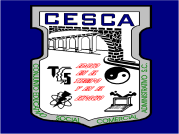 Preparatoria CESCACircular número 006/2017Visita a planta SIEMENS Parque Industrial Bernardo QuintanaMamás, papás, tutores y estudiantes 2º y 4º semestres I.A.P r e s e n t e sSirva el presente conducto para hacer de su conocimiento que, como parte de la formación profesional de los estudiantes del segundo y cuarto semestre del bachillerato tecnológico en la especialidad en Informática Administrativa, han sido invitados a conocer el proceso de innovación, producción y de sistematización de la empresa SIEMENS, ubicada en el parque industrial “Bernardo Quintana”. Motivo por el cual, se solicita su permiso para que su hija/o acuda a dicha visita que se llevará a cabo los días 26 y 27 de junio de la presente anualidad y bajo el siguiente ordenMucho agradeceremos que, de contar con el permiso de su parte, desprenda la parte punteada debidamente firmada por Usted y enviarlo el día de la visita al abordar la unidad de traslado.AtentamenteDirección……………………………………………………………………………………………………………………………………………………….Dirección de preparatoria CESCAP r e s e n t eAutorizo para que mi hija/o__________________________________________, alumna/o del ______ semestre grupo ____ I.A., acuda a la visita a las instalaciones de la empresa SIEMMENS ubicada en el parque industrial Bernardo Quintana, el día ___ de junio de 2017, en un horario de ___________ a ____________ hrs.AtentamenteNombre y firma de quien autorizaFechahorarioGrupo(s)Asignación para visita acorde a la primera letra del apellido paternoJunio 2610.00 a 12.30 hrs2º “A” De la “A” a la “N” Junio 2615.00 a 17.00 hrs2º “A”De la “O” a la “Z”Junio 2710.00 a 12.30 hrs2º “B” De la “A” a la “J ” Junio 2715.00 a 17.00 hrs2º “B”De la “L” a la “V”Junio 2810.00 a 12.30 hrs4º “A”todosobservacionesPlayera del uniforme uso diario, pantalón de mezclilla, no faldas, no shorts, zapato cerrado, no tenis, no teléfono ni cámarasCosto por persona $90.00